Генеральному Прокурору РФИ.В.Краснову От пресс-секретаря ВОО «Трудовая Доблесть России»,Доверенного лица Президента РФ В.В.ПутинаАкадемика МАНПО, члена «Союза писателей Москвы»Комкова Сергея Константиновичапаспорт 4502 765506, зарегистрирован по адресу:гор. Москва, наб. Тараса Шевченко, д. 3, кв. 19тел.: +7 916 807 92 14 эл. почта: skkomkov@mail.ru ЗАЯВЛЕНИЕУважаемый Игорь Викторович!   Как я уже указывал в своём заявлении в Ваш адрес 28.05.2022 года, в настоящее время сотрудниками Следственного Управления по УВД ЦАО ГУ МВД России по гор. Москве ведётся расследование уголовного дела, возбужденного старшим дознавателем УОД ГУ МВД России по гор. Москве А.И.Барановской 1 марта 2021 года по признакам ч. 5 ст. 128.1 УК РФ в отношении «неустановленных лиц» на основании личных заявлений руководителей УФНС России по Рязанской области В.А.Морозова и А.В.Грачёва. О коррупционной деятельности которых мною были написаны и опубликованы статьи в общественно-политической газете «Президент» на основе информации, переданной в распоряжение редакции газеты бывшими сотрудниками налоговой службы Рязанской области. А также – на основе общения с целым рядом предпринимателей Рязанской области, ставших фактическими жертвами криминальных схем деятельности руководителей УФНС России в данном регионе.    СУ СК России по Рязанской области неоднократно проверяло опубликованные в моих статьях факты. По ряду публикаций принимались постановления об отказе в возбуждении уголовных дел в отношении руководителей УФНС России по Рязанской области. Но, после указаний Генеральной Прокуратуры РФ и Прокуратуры Рязанской области данные постановления об отказе в возбуждении уголовных дел отменялись и материалы дел направлялись на новую доследственную проверку.    В настоящее время, в связи с обращениями ряда депутатов Государственной Думы РФ и Уполномоченного по правам человека в РФ Т.Н.Москальковой, руководством Генеральной Прокуратуры РФ дано указание вновь начать доследственную проверку всех фактов противоправной деятельности руководителей УФНС России по Рязанской области В.А.Морозова и А.В.Грачёва. А также – в отношении сотрудников полиции города Рязани, которые изымали и уничтожали часть тиража газеты «Президент» с опубликованными статьями по личному указанию руководителя налоговой службы региона В.А.Морозова. Однако, никто из сотрудников полиции города Рязани, участвовавших в незаконных задержаниях общественных распространителей общественно-политической газеты «Президент», изъятии части её регионального тиража и уничтожения его, так к ответственности и не привлекли. И прокуратура Рязанской области не принимает никаких мер по проведению должной прокурорской проверки по данному поводу и по принятию мер прокурорского реагирования.     Тем не менее, в отношении меня лично продолжается уголовное преследование со стороны сотрудников ГУ МВД России по гор. Москве. И в настоящее время я уже переведен в процессуальный статус обвиняемого всего лишь на основании личных заявлений руководителей УФНС России по Рязанской области В.А.Морозова и А.В.Грачёва, в отношении которых до сих пор ведутся доследственные проверки по изложенным мною в публикациях фактам. А сотрудники Следственного Управления УВД по ЦАО ГУ МВД России по гор. Москве пытаются резко форсировать события. И, несмотря на моё весьма тяжёлое болезненное состояние, пытаются любыми противозаконными средствами и методами проводить со мной следственные действия и получить мою подпись под «обвинительным заключением».    В период моего нахождения на госпитализации в ГБУЗ «Госпиталь ветеранов войн № 2» ДЗМ, где я проходил курс лечения в связи с резким обострением весьма опасного заболевания – эпилепсии, в отношении меня сотрудниками следственного подразделения УВД ЦАО гор. Москвы были произведены противоправные действия. Данное заболевание в последнее время сопровождается у меня приступами с полной потерей сознания, падениями на землю и сильными судорогами. И за последние два месяца у меня наблюдалось целая серия таких приступов. В связи с чем, мне проводилась в госпитале интенсивная противосудорожная терапия.    В госпиталь я поступил по направлению своего участкового врача из городской поликлиники № 57 (филиал № 1 КДЦ № 4 ДЗМ) 24.05.22 г. А уже 25.05.22 г. следователь СУ УВД по ЦАО ГУ МВД России по гор. Москве Е.Н.Кичкин потребовал от руководства ГБУЗ «Госпиталь ветеранов войн № 2» ДЗМ обеспечить ему доступ ко мне для проведения со мной «следственных действий». В чём ему руководством госпиталя на законных основаниях было отказано.  Однако следователь Е.Н.Кичкин поступил по-своему. Он назначил на 27.05.22 г. официальные следственные действия со мной непосредственно в медицинском учреждении, посчитав, что его служебное положение следователя даёт ему право на проведение подобного рода действий, значительно превышающих его служебные полномочия.    Следователь СУ УВД по ЦАО ГУ МВД России по гор. Москве Е.Н.Кичкин уведомил о проведении данных следственных действий моего адвоката П.В.Молодцова. Однако мой адвокат П.В.Молодцов, во-первых, предупредил его о незаконности подобного рода действий, а, во-вторых, сообщил ему о том, что именно в то время, которое было означено в направленной в его адрес повестке, у моего адвоката назначено судебное заседание в другом суде и по другом делу. Таким образом, он в указанное время и в указанную дату принимать участие в следственных действиях не сможет. Что соответствует норме Закона.    Тогда 27.05.22 г. ко мне в лечебную палату неожиданно явился совершенно незнакомый для меня человек и представился моим «адвокатом по назначению». При этом, он заявил о том, что сейчас прибудет следователь для производства следственных действий. Кто и на каком основании допустил в закрытое для свободного доступа лечебное учреждение совершенно постороннего человека, я не знаю. Тем более, что именно в этот день утром у меня вновь был очередной тяжёлый приступ эпилепсии с полной потерей сознания и с сильными судорогами. И мне после проведения противосудорожной терапии был предписан полный покой и постельный режим. Поэтому я попросил данного неизвестного мне гражданина удалиться и больше не представляться моим «адвокатом по назначению», так как я имею своего законного адвоката по соглашению.     Через некоторое время после визита неизвестного мне «адвоката по назначению» ко мне в лечебную палату явился следователь Е.Н.Кичкин, который заявил о том, что врачи ему запретили проводить со мной какие-либо следственные действия. Но, при этом он начал у меня допытываться, когда я буду здоров и когда он сможет проводить со мной допросы и предъявить мне для подписания некие документы.    В ответ на что я предложил следователю Е.Н.Кичкину данный вопрос выяснить у моих лечащих врачей, согласовать сроки моего лечения с ними и немедленно покинуть мою лечебную палату. Но, следователь Е.Н.Кичкин настойчиво продолжал требовать от меня ответы на поставленные им вопросы. В связи с чем, мне пришлось подняться с постели и, находясь в очень тяжёлом состоянии, предложить ему покинуть лечебную палату, проводив его до двери в коридор госпиталя. Но, он и в коридоре госпиталя продолжал настаивать на своих требованиях. При этом, к нему присоединился ещё один неизвестный мне мужчина средних лет в гражданской одежде, который потребовал, чтобы я ответил на все вопросы следователя.    В свою очередь, я потребовал от данного гражданина предъявить какие-либо документы, удостоверяющие его личность. Но, он категорически отказался это делать. Из их переговоров со следователем Е.Н.Кичкиным я понял, что прибыли в госпиталь они вместе. Потому что следователь Е.Н.Кичкин называл его по имени «Дима». Когда я начал делать фото данного гражданина, он попытался увернуться и спрятаться, прикрыться своим головным убором. Но, мне всё-таки удалось зафиксировать его личность на фото.    В ходе всей довольно жёсткой перепалки в коридоре 1-го кардиологического отделения госпиталя присутствовало достаточно много людей. Весь процесс своего «общения» со следователем Е.Н.Кичкиным с самого момента его появления в моей лечебной палате и до момента потери мною сознания в результате очередного тяжёлого приступа эпилепсии, спровоцированного подобного рода действиями, мною был записан на телефон в качестве аудиозаписи.    Результатом подобного рода поведения следователя Следственного Управления УВД по ЦАО ГУ МВД России по гор. Москве Е.Н.Кичкина для меня стал тяжёлый приступ эпилепсии с полной потерей сознания и сильными судорогами. Что было зафиксировано врачами госпиталя.    После данного «визита» следователя Е.Н.Кичкина мне проводилась активная противосудорожная терапия в режиме «скорой помощи» и был предписан постельный режим.    Таким образом, своими действиями следователь СУ УВД по ЦАО ГУ МВД России по гор. Москве Е.Н.Кичкин фактически нанёс серьёзный вред моему здоровью. И грубейшим образом нарушил предписания врачей, которые изначально запретили ему какие-либо действия со мной 27.05.22 г. Что затем подтвердила пришедшая ко мне мой лечащий врач Анна Игоревна Воронцова.   Тем не менее, подобного рода грубейшие нарушения законности не остановили следователя УВД ЦАО гор. Москвы Е.Н.Кичкина, и он решил продолжить свои противозаконные действия дальше.   Так 28.06.2022 года в момент, когда я находился на больничном режиме, по указанию следователя Е.Н.Кичкина за мной был направлен вооружённый наряд полиции прямо в Прокуратуру ЦАО города Москвы, куда я заехал для личного общения с прокурором ЦАО Б.О.Григорьевым по окончании своих медицинских процедур. Так как по поступившему мне письму из Прокуратуры гор. Москвы именно прокурору ЦАО гор. Москвы Б.О.Григорьеву было дано поручение внимательно разобраться с грубейшими нарушениями законности, допущенными в отношении меня сотрудниками следственного подразделения УВД ЦАО гор. Москвы.    Вооружённый наряд полиции доставил меня в следственную часть УВД ЦАО гор. Москвы. И здесь меня с 15.00 час. до 21.00 час. фактически подвергали издевательствам и пыткам сотрудники следственной части УВД ЦАО гор. Москвы. В результате чего со мной случилось два серьёзных острых приступа эпилепсии с полной потерей сознания, сильными судорогами и резким подъёмом артериального давления. В связи с чем были вызваны сначала одна за другой две бригады «скорой медицинской помощи», которые оказали мне экстренную медицинскую помощь: внутривенное вливание противосудорожного препарата и капельницу (прямо на полу кабинета следователя Е.Н.Кичкина). При этом, члены бригады «скорой медицинской помощи» хотели меня госпитализировать, но следователь этому воспротивился. Тогда они рекомендовали срочно прекратить все «следственные действия» и отправить меня домой. Однако, сразу же после отъезда этих двух бригад «скорой медицинской помощи» издевательства и пытки в отношении меня продолжились. Что привело ещё к одному острому приступу эпилепсии с полной потерей сознания, сильными судорогами и подскоком артериального давления (не смотря на проведенную ранее терапию). В результате чего была вызвана третья бригада «скорой медицинской помощи», которая госпитализировала меня в ГБУЗ «Городская больница № 67». Но, даже в процессе моей госпитализации следователь Е.Н.Кичкин сунул мне в карман некие «повестки» о явке для проведения со мной «следственных действий» на последующие три дня. Заявив при этом, что если я не явлюсь в УВД ЦАО, то он прибудет для проведения со мной «следственных действий» в больницу.    По поводу подобного рода грубейших нарушений законности и моих гражданских прав уже в тот же день депутатом Государственной Думы РФ О.Н.Смолиным были направлены Правительственные Телеграммы в адрес прокурора города Москвы Д.Г.Попова и Уполномоченного по правам человека в РФ Т.Н.Москальковой. А на следующий день – 29.06.2022 года при отчёте в Государственной Думе Уполномоченного по правам человека в РФ Т.Н.Москальковой ей были заданы специальные вопросы по поводу ситуации с нарушением моих прав и свобод со стороны сотрудников УВД ЦАО города Москвы депутатами Государственной Думы РФ О.Н.Смолиным и М.Г.Делягиным. В ответ на что Уполномоченный по правам человека в РФ Т.Н.Москалькова заявила о том, что берёт данный вопрос под свой личный контроль и будет разбираться с данной ситуацией.    Насколько мне известно, Уполномоченный по правам человека в РФ Т.Н.Москалькова направила по данному поводу специальные письма в адрес прокурора города Москвы Д.Г.Попова и заместителя министра МВД России С.Н.Лебедева. И у неё состоялся личный телефонный разговор с прокурором города Москвы Д.Г.Поповым, который обещал самым тщательным образом разобраться в сложившейся безобразной ситуации.    Однако, уважаемый Игорь Викторович, складывается впечатление, что никто в Прокуратуре города Москвы, несмотря на специальные поручения Генеральной Прокуратуры по данному поводу, разбираться в данной ситуации не собирается. Все вопросы по поводу безобразий и грубейших нарушений со стороны сотрудников следственной части УВД ЦАО гор. Москвы передали в ведение прокуратуры ЦАО города Москвы, где никто ничем заниматься реально не желает. Ни на одно официальное заявление и ходатайство моего адвоката ни следователь Е.Н.Кичкин, ни представители прокуратуры ЦАО гор. Москвы не реагируют. И мы до сих пор не получили ни одной копии ни одного «постановления» по моему «уголовному делу», что может свидетельствовать о фальсификации материалов данного фактически «заказного» уголовного дела. А 02.08.2022 г. я был ознакомлен с официальным ответом прокурора города Москвы Д.Г.Попова на Правительственную Телеграмму депутата Государственной Думы О.Н.Смолина от 28.06.2022 г. по поводу грубейших нарушений моих прав и свобод со стороны следственных сотрудников УВД ЦАО гор. Москвы. И из данного ответа прокурора города Москвы Д.Г.Попова получается, что сотрудниками следственной части УВД ЦАО гор. Москвы, которые в течение 6 часов издевались надо мной и пытали, доведя до тяжелейших приступов эпилепсии, в результате которых я был госпитализирован в больницу, не было совершено никаких нарушений закона и порядка (!). Но, при этом, как следует из письма прокурора города Москвы Д.Г.Попова, это не они мне, а я нанёс некоему сотруднику УВД ЦАО гор. Москвы какую-то травму, по поводу которой теперь будут разбираться следственные органы…    Извините, уважаемый Игорь Викторович, но подобное могут придумать только больные на голову люди! Или совершенно бессовестные лжецы! Для того, чтобы уйти от заслуженного наказания. Но, при этом мне совершенно не понятна позиция органов прокуратуры. Которые либо не могут, либо – преднамеренно не желают разобраться в сложившейся ситуации и преднамеренно прикрывают явных преступников в погонах сотрудников полиции.    По данному поводу мною направлено официальное заявление прокурору города Москвы Д.Г.Попову, в котором я предлагаю ему ещё раз вернуться к внимательному рассмотрению данной ситуации, не дожидаясь крупного всероссийского скандала и серьёзной огласки подобного рода непрофессиональных действий сотрудников московской прокуратуры.     К тому же за развитием данной ситуации внимательно следят ряд депутатов Государственной Думы РФ и целый ряд ведущих общественных организаций России. Среди которых находятся ВОО «Трудовая Доблесть России», «Ассоциация Героев России», МОО «Народный Собор», Координационный Совет «Президентского Клуба «Доверия», «Ассоциация социальных сподвижников Президента России» и другие. Кроме того, данный вопрос очень волнует практически всё журналистское сообщество Российской Федерации. И может быть серьёзно рассмотрен уже в самое ближайшее время на специальной Пресс-конференции с участием представителей ведущих российских СМИ, депутатов Госдумы РФ и руководителей патриотических общественных организаций России. Поскольку все мы заинтересованы в том, чтобы в нынешней весьма непростой для нашей страны ситуации было обеспечено верховенство Закона над корпоративными интересами представителей коррумпированного чиновничества и «крышующих» их представителей правоохранительных и надзорных органов.    Хотел бы обратить Ваше особое внимание и на тот факт, что в нынешней ситуации, особенно – когда по инициативе руководства России в лице Министра обороны РФ С.К.Шойгу в период с 15 по 21 августа 2022 года в Москве в рамках Международного Форума «Армия 2022» планируется проведение Международного Антифашистского Конгресса, всякого рода противоправные действия в отношении меня могут быть расценены рядом участников данного Международного Антифашистского Конгресса как провокация со стороны правоохранительных органов России. Так как я на протяжении почти 6 лет (с 2012 по 2018 г.г.), проживая и работая в Чешской Республике, являлся 1-м заместителем Председателя Международного Всеславянского Комитета, объединяющего ведущих славянских лидеров всех стран Восточной Европы, и был награждён специальными наградами за участие в антифашистском славянском движении стран Европы. И в настоящее время я являюсь действительным членом Международной Славянской Академии и продолжаю активно участвовать в международном антифашистском движении. Поэтому мои европейские коллеги по Международному Славянскому Движению, узнав о подобного рода отношении ко мне со стороны представителей российских правоохранительных и надзорных органов, могут высказать своё серьёзное недоумение организаторам Международного Антифашистского Конгресса и лично Министру обороны РФ С.К.Шойгу.     В связи со всем изложенным выше, прошу Вас, уважаемый Игорь Викторович:Взять под личный контроль действия Прокуратуры города Москвы и прокурора г. Москвы Д.Г.Попова по поводу проведения самой тщательной прокурорской проверки противоправных действий следственных сотрудников УВД ЦАО гор. Москвы;С этой целью запросить из Прокуратуры г. Москвы материалы прокурорской проверки по фактам противоправных действий следственных сотрудников УВД ЦАО гор. Москвы в отношении меня за означенный в заявлении период; Принять меры прокурорского реагирования в отношении противоправного и противозаконного поведения следователя СУ УВД по ЦАО ГУ МВД России по гор. Москве Е.Н.Кичкина; Дать поручение следственным органам Российской Федерации и города Москвы о проведении доследственной проверки в отношении противоправных и противозаконных действий следователя Следственного Управления УВД по ЦАО ГУ МВД России по гор. Москве Евгения Николаевича Кичкина;На основании материалов данной доследственной проверки поддержать решение о возбуждении в отношении следователя Следственного Управления УВД по ЦАО ГУ МВД России по гор. Москве Е.Н.Кичкина уголовного дела по п. «е» ст. 117, п. «г» ст. 110, п. «г» ст. 112, ч. 2 ст. 286 УК РФ, а также – по ч. 2 ст. 35 УК РФ, так как он действовал в группе с пока неустановленными лицами и по указаниям пока неустановленных мною вышестоящих руководителей СУ УВД по ЦАО ГУ МВД России по гор. Москве;Дать поручение следственным органам Российской Федерации и города Москвы о расследовании участия в данном преступном деянии неустановленных лиц, сопровождавших следователя СУ УВД по ЦАО ГУ МВД России по гор. Москве Е.Н.Кичкина 27.05.22 г. и 28.06.22 г. во время их противоправных действий в отношении меня совместно со следователем Е.Н.Кичкиным, и лиц, давших указания совершить данному следователю подобного рода противоправные действия в отношении меня. С дальнейшим привлечением данных лиц к уголовной ответственности в соответствии с действующим российским законодательством.  С уважением,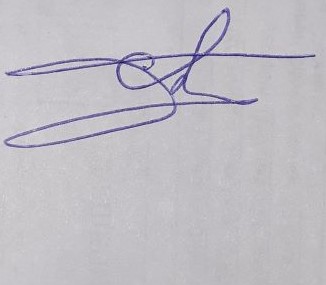 проф. Сергей Комков04.08.2022 г. ПРИЛОЖЕНИЕ: на ___ л. 